YouTube Doubles Number of Channels with 1M+ SubscribersThe number of YouTube channels that have at least 1 million subscribers doubled last year, and the number of creators who earn five- or six-figure salaries rose 40%, CEO Susan Wojcicki announced in an open letter. "While we experienced tremendous growth across the platform [in 2018], it was also a time of some tough growing up," she wrote.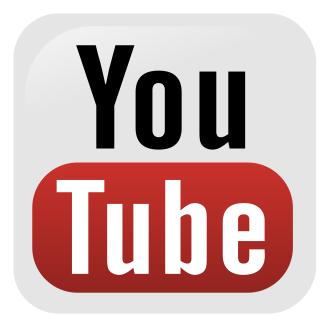 MediaPost Communications 2/5/19https://www.mediapost.com/publications/article/331562/youtube-ceo-says-platform-grew-up-in-2018.html